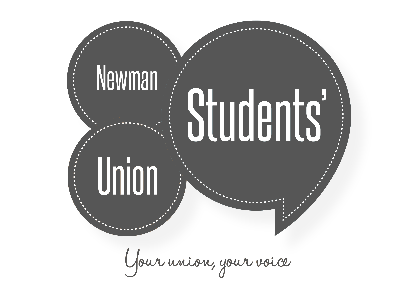 Date: Thursday 10th April 2024 Time: 13:00pmVenue: CH116Chair: Reece ChristieUnion Annual General Meeting MinutesIn attendance:Charlotte O’Neill – Student Voice & Governance Coordinator (CO)Robin Pitt – Union Director (RP)WelcomeChair welcome attendeesApologiesCH noted apologies had been received from the following members – Charlie ThompsonLaura-Jayne BishopJoedine Scott-ReedAbigail-Susan BaxterElliah WaiteClodagh KerinAnnouncements ZH told members that the Union’s Student Voice and Advice Coordinator, Jake Jones,  had left the organisation. She also noted that Nathan Richards no longer works for the Students’ UnionFor the above reasons, ZH explained to members that there will only be four members of the team until July, as there are no plans to fill those roles immediately.ZH requested members patience while staff numbers are low, however, reiterated all Union services are still in place and available to all students’.Election ResultsMembers were told that Gemma Prange will be the new President and Cloudy Kerin will be the new Vice-PresidentApproval of NUS AffiliationAs there were not enough attendees at this meeting to be quorate, therefore the decision was made to move this to the last Forum meeting of the year in the hopes that more members will attendPresident Update – Zoe Harrison (ZH)ZH noted reports were sent out late due to holidays and staffing changes and apologised to members for thisShe highlighted Reece Christie had volunteered to be the new chair of Forum and thanked him for thisDue to Jake Jones leaving, ZH noted she will be the new lead on the Advice ServiceZH gave an overview of her papersAvailable to read here – President-Report-2.docx (live.com)Questions for PresidentNoneVice-President Update – Ellie Brace (EB)EB gave an overview of her papersAvailable to read here – Vice-President-Report.docx (live.com)Questions for the VPNoneExecutive Committee UpdatesAcademic Representative Officer – Poppie Crampton (PC)PC gave an overview of her papersAvailable to read here – Academic-Representation-Officer-Report.docx (live.com)Questions for the Academic Representative OfficerNoneEquality and Campaigns Officer – Eleanor Ralston (ER)ER gave an overview of her papersAvailable to read here – Equalities-and-Campaigns-Officer-Report.docx (live.com)Questions for the Equality and Campaigns OfficerNoneEvents & Activities Officer – Amelia Wagstaff (AW)AW gave an overview of her papersAvailable to read here – Events-and-Activities-Officer-Report.docx (live.com)Questions for the Events & Activities OfficerNoneSocieties OfficerHB gave an overview of her papersAvailable to read here – Societies-Officer-Report.docx (live.com)Questions for the Societies OfficerNoneSports and Health Officer Updates – Megan Burton (MB)MB gave an overview of their papersNo Papers provided Questions for the Sports and OfficerNoneAnnual AccountsRP gave an overview of accounts papersAvailable to read here – Charities report - 22.2 (newmansu.org)RP asked member if they had any questionsNoneStrategy UpdateRP and ZH gave an overview of the strategic review planRP asked members if they had any questions following the visual reportNoneUpdate on previous motionsZH explained that there were currently no updates due to no work done towards motions however, she had contacted the relevant students’ who had put forward the motions to explain she had been busy because of staff issues and strategy work. ZH continued to explain that following the AGM she would begin work on the motions with the involvement of the relevant students’AOBNoneDetails for the next meetingWednesday 22nd May 2024Members:PAPABZoe Harrison – Students’ Union President (Chair of Forum)XEllie Brace – Students’ Union Vice PresidentXPoppie Crampton – Academic Representation OfficerXAmelia Wagstaff – Events & Activities OfficerXHannah Barber – Societies OfficerXMegan Burton – Sport & Health OfficerXEleanor Ralston – Equality and Campaigns Officer XAfro-Caribbean Society (ACS)XAnime and Manga SocietyXBook Club XConscious Creative Society XDisability and Neurodiverse Society (DNS) (previously DEAF)XGaming Society XLGBTQ+ Society XMusic Society XMusic and Drama Society (MaDSoc)XBridges Beyond BordersXWarhammer 40KXRun for DonutsXMi FamiliaXPool SocietyX